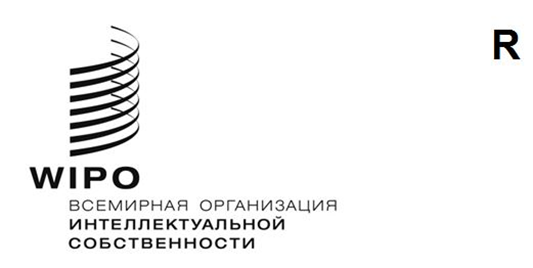 ОРИГИНАЛ: АНГЛИЙСКИЙДАТА: 3 МАЯ 2024 ГОДАКомитет по развитию и интеллектуальной собственности (КРИС)Тридцать вторая сессия
Женева, 29 апреля – 3 мая 2024 годаРЕЗЮМЕ ПРЕДСЕДАТЕЛЯТридцать вторая сессия Комитета по развитию и интеллектуальной собственности (КРИС) состоялась 29 апреля – 3 мая 2024 года в гибридном формате.  В работе сессии приняли участие 93 государства-члена и 28 наблюдателей.  Сессию открыл Генеральный директор Всемирной организации интеллектуальной собственности (ВОИС) г-н Дарен Танг.В рамках пункта 2 повестки дня Комитет избрал своим Председателем посла и постоянного представителя Таиланда при Всемирной торговой организации (ВТО) и ВОИС Ее Превосходительство г-жу Пимчанок Вонкорпон Питфилд, а заместителями Председателя полномочного посланника Постоянного представительства Республики Польша г-жу Анну Барбажак и атташе по вопросам торговли Постоянного представительства Багамских Островов г-на Кеми А. Джонса сроком на один год, который начинается с тридцать второй сессии КРИС.В рамках пункта 3 повестки дня Комитет принял проект повестки дня, представленный в документе CDIP/32/1 Prov. 3.В рамках пункта 4 повестки дня Комитет заслушал общие заявления.  Делегации подчеркнули неизменную приверженность государств-членов и ВОИС выполнению рекомендаций Повестки дня в области развития.  Они отметили важную роль Повестки дня в области развития в создании ориентированных на развитие программ в ВОИС.  Делегации также вновь подтвердили свою готовность к конструктивному обсуждению и продвижению вперед в рамках деятельности Комитета.В рамках пункта 5 повестки дня Комитет рассмотрел:Отчет Генерального директора о ходе реализации Повестки дня в области развития, представленный в документе CDIP/32/2.  В ходе представления Отчета Генеральный директор заявил, что в соответствии с текущим Среднесрочным стратегическим планом (СССП) Организации на 2022–2026 годы в 2023 году ВОИС упорно работала над включением данной Повестки в работу Организации.  Это позволило укрепить традиционные сильные стороны и проводить работу на низовом уровне с особым вниманием к малым и средним предприятиям (МСП), женщинам, молодежи, коренным народам и общинам в целом.  Делегации высоко оценили присутствие на заседании Генерального директора и признали ценность Отчета для описания прогресса в деле выполнения и учета Повестки дня в области развития ВОИС в рамках всей Организации.  Отвечая на замечания, Генеральный директор высоко оценил поддержку государств-членов и их конструктивные предложения, касающиеся Отчета.  Комитет принял к сведению информацию, изложенную в этом документе и приложениях к нему.Доклад о вкладе ВОИС в достижение целей в области устойчивого развития и выполнение связанных с ними задач, представленный в документе CDIP/32/3.  Заслушав помощника Генерального директора, курирующего Сектор глобальных задач и партнерств, г-на Эдварда Квакву, который представил Доклад, Комитет признал вклад ВОИС в усилия по достижению целей в области устойчивого развития и принял к сведению информацию, изложенную в этом документе.  Делегации обратились к Секретариату с просьбой предоставить в контексте следующих ежегодных отчетов анализ проблем и возможностей для содействия осуществлению целей в области устойчивого развития через программы ВОИС.Отчет о работе информационных сессий на тему «Женщины и ИС», представленный в документе CDIP/32/4.  Комитет выразил признательность за успешное проведение двух информационных сессий, подробно описанных в документе CDIP/32/4, и принял к сведению информацию, изложенную в этом документе.Отчет о завершении проекта «Выявление и использование изобретений, находящихся в сфере общественного достояния», представленный в документе CDIP/32/5.  Комитет принял к сведению информацию, изложенную в этом документе, и высоко оценил результаты, достигнутые благодаря осуществлению проекта.  Комитет обратился к Секретариату с просьбой и впредь учитывать в текущей деятельности ВОИС результаты, полученные в рамках данного проекта, и поддерживать их актуальность.Отчет о завершении проекта «Регистрация коллективных знаков местных предприятий с учетом их роли для межсекторального экономического развития», представленный в документе CDIP/32/10.  Комитет заслушал видеосвидетельства бенефициаров проекта и национальные заявления делегаций из четырех стран – участниц проекта: Многонационального Государства Боливия, Бразилии, Филиппин и Туниса.  Комитет высоко оценил успешную реализацию проекта и признал его важную роль в доведении ценности коллективных знаков до низового уровня.  Комитет принял к сведению информацию, изложенную в этом документе.Отчет об оценке проекта «Регистрация коллективных знаков местных предприятий с учетом их роли для межсекторального экономического развития», представленный в документе CDIP/32/11.  Комитет принял к сведению информацию, изложенную в этом документе, и поблагодарил специалиста по оценке за исчерпывающий материал.Комитет заслушал выступление ведущего специалиста по оценке, посвященное Вступительному отчету о независимом внешнем обзоре технической помощи, оказываемой ВОИС в рамках сотрудничества в целях развития, в соответствии с мандатом проведения обзора, изложенным в документе CDIP/30/3.  Комитет принял к сведению информацию, изложенную в ходе этого выступления.В рамках пункта 6 повестки дня Комитет рассмотрел: Обновленное предложение Секретариата и замечания и предложения государств-членов в отношении продолжения обсуждения принятых по результатам независимого анализа рекомендаций, представленное в документе CDIP/29/6 Corr.  Комитет постановил продолжить обсуждение стратегии выполнения 1, предложенной Секретариатом, на следующей сессии.Проектное предложение «Укрепление потенциала национальных ведомств интеллектуальной собственности в условиях кризиса», представленное Соединенным Королевством и Чешской Республикой в том виде, в котором оно изложено в документе CDIP/32/6 REV.  Комитет одобрил проект и обратился к Секретариату с просьбой приступить к его реализации в соответствии с проектным документом.Проектное предложение «Укрепление потенциала учреждений послешкольного образования в области творчества и искусств касательно обучения в сфере ИС для целей развития творчества», представленное Соединенным Королевством и Грузией в том виде, в котором оно изложено в документе CDIP/32/7 REV 2.  Комитет одобрил проект и обратился к Секретариату с просьбой приступить к его реализации в соответствии с проектным документом.Проектное предложение «Сохранение и усиление роли коллективных знаков как инструмента экономического, культурного и социального развития в рамках комплексного подхода к развитию», представленное Филиппинами, Бразилией и Многонациональным Государством Боливия в том виде, в котором оно изложено в документе CDIP/32/8 REV.  Комитет одобрил проект и обратился к Секретариату с просьбой приступить к его реализации в соответствии с проектным документом.Краткое описание Системы стандартизации, обогащения и экономического анализа данных об интеллектуальной собственности и инновациях для целей поддержки разработки политики (версия 1.0).  Комитет принял к сведению информацию, изложенную в этом документе.Комитет заслушал доклад на тему «Творческая молодежь мира в сфере естественных наук, техники, инженерного дела и математики (образование в сфере STEM): расширение возможностей новаторов и предпринимателей нового поколения с помощью знаний в области ИС», представленный Академией ВОИС совместно с делегацией Индии.  Делегации признали важность поощрения образования в области STEM и роль ИС для молодежи.  Комитет принял к сведению информацию, представленную в этом докладе, и дал высокую оценку работе, которая ведется в данном направлении.В рамках пункта 7 повестки дня «Интеллектуальная собственность и развитие»:Комитет обсудил тему «Укрепление потенциала университетов в области управления и коммерциализации ИС: передача прав ИС и технологий».  Презентация Секретариата получила высокую оценку государств-членов.  После презентации делегации подчеркнули важную роль университетов и государственных научно-исследовательских институтов в формировании образованного и квалифицированного человеческого капитала.  Государства-члены представили свои национальные программы, проекты и другие инициативы, направленные на поддержку университетов и государственных научно-исследовательских институтов в деле управления активами ИС и их коммерциализации, а также высоко оценили проделанную в этой области работу ВОИС.Комитет вновь обратился к теме «Женщины и ИС» в соответствии с решением, принятым им на двадцать шестой и тридцатой сессиях.  Комитет рассмотрел отчет по теме «Женщины и ИС: внутренняя и внешняя деятельность, стратегическое направление», представленный в документе CDIP/32/9.  Заслушав презентацию Секретариата, делегации рассказали о своих национальных инициативах в области поощрения разнообразия и расширения участия женщин в экосистеме ИС.  Делегации признали неизменную приверженность ВОИС интеграции гендерных соображений во все аспекты деятельности Организации посредством таких внутренних стратегий и руководящих документов, как План действий в области ИС и гендерного равенства (ПДИСГР) и Стратегия в области людских ресурсов (ЛР) на 2022–2026 годы.  Комитет принял к сведению информацию, изложенную в этом документе.  Государства-члены призвали Секретариат продолжать реализацию мероприятий в данной области, включая организацию информационных сессий на тему «Женщины и ИС».В рамках пункта 8 повестки дня «Дальнейшая работа» Комитет согласовал перечень вопросов и документов к следующей сессии, который был зачитан представителем Секретариата.Комитет принял к сведению, что в соответствии с пунктом 30 краткого отчета о шестьдесят второй серии заседаний Ассамблей государств – членов ВОИС (A/62/12) стенографические отчеты о сессиях КРИС будут заменены автоматизированными текстовыми расшифровками с переводом, подготовленными с помощью системы «речь – текст» и синхронизированными с видеозаписью.  Соответственно, отчет о данной сессии будет представлен в таком виде.Настоящее резюме вместе с резюме Председателя о работе тридцать первой сессии Комитета и Отчетом Генерального директора о ходе реализации Повестки дня в области развития, фигурирующим в документе CDIP/32/2, будет представлять собой отчет Комитета для Генеральной Ассамблеи. [Конец документа]